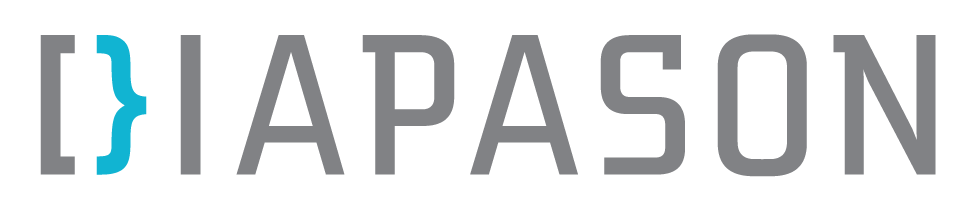 Scénario pédagogique	Informations générales* L’étudiant a accès à Internet.DéroulementClientèleCégepCompétencePréparer sa recherche d’informationDurée45 minutesNiveau recommandéPréciser mon sujetÉnoncer ma question de rechercheMatériel nécessaire*PowerPoint - Énoncer (PPTX) Tutoriel Préciser mon sujet et énoncer ma question de recherchePowerPoint - Énoncer (PPTX) Tutoriel Préciser mon sujet et énoncer ma question de recherchePowerPoint - Énoncer (PPTX) Tutoriel Préciser mon sujet et énoncer ma question de recherchePréalable ou conditionsLes étudiants doivent avoir un sujet de recherche et de préférence ne pas avoir trouvé de l’information.Les étudiants doivent avoir un sujet de recherche et de préférence ne pas avoir trouvé de l’information.Les étudiants doivent avoir un sujet de recherche et de préférence ne pas avoir trouvé de l’information.ActivitéÉtapesMatérielDuréeIntroductionMot de bienvenue.Mettre en contexte :Discuter avec les étudiants des informations nécessaires avant d’entreprendre la recherche d’un appartement (ou  d’une voiture, d’une maison) : nombre de pièces, situation géographique, laveuse-sécheuse, près d’un transport, prix à payer, etc.Faire le lien avec le besoin de préciser son sujet.Demander aux étudiants quel est le sujet de leur recherche et où ils en sont dans leur travail. Leur demander les difficultés rencontrées s’ils ont débuté.Présenter l’objectif de la séance et le déroulement.PowerPoint - Énoncer (PPTX) 10 minTutoriel – Préciser mon sujet et énoncer sa question de recherchePrésenter le tutoriel :Donner l’objectif du tutoriel.Spécifier de ne pas hésiter à revenir en arrière dans les onglets.Sur demande du professeur, inviter les étudiants à envoyer leur formulaire d’énoncé de recherche.Faire réaliser le tutoriel par les étudiants (si leur travail de recherche est en équipe, le faire en équipe).Circuler parmi les étudiants et répondre à leurs questions.Tutoriel Préciser mon sujet et énoncer sa question de recherche  20 minConclusionRécupérer les apprentissages.Demander aux étudiants un point qu’ils ont retenu de l’activité. Spécifier que le formulaire  sera toujours accessible et qu’ils pourront toujours le corriger pourvu qu’ils conservent l’adresse URL du formulaire.Spécifier qu’ils devront établir les concepts et les mots-clés avant d’entreprendre une recherche efficace dans les outils de la Bibliothèque.Mot de la fin.10 min